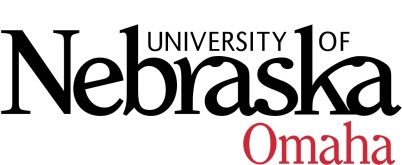 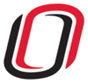 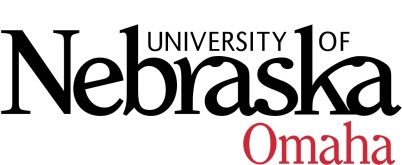 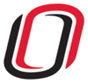 UNIVERSITY OF NEBRASKA AT OMAHAEDUCATIONAL POLICY ADVISORY COMMITTEESUMMARYFriday, April 14, 20178:00 AM202 Eppley Administration Building Members present:  Gwyneth Cliver, Patricia Meglich, Ann Luther, Kerry Ward, Katie Bishop, Ann Coyne, and Associate VC Deborah Smith-Howell presidedAnnouncements/DiscussionCourse Form updateCommittee agreed to meet at 9:00 AM for 2017-18 academic year.  Approved summary from 3-10-17The following curriculum items were report items only:  Non-Profit Management Graduate CertificateBA in Sociology-Alternative DeliveryBS in Criminology and Criminal Justice-Alternative Delivery	Course Syllabi	                                                                                                                                                     The following new course(s) were approved:SOWK 8626 Trauma and Resilience, 3 hrs.  ART 3910 Intermediate Printmaking, 3 hrs.  AVN 1500 Introduction to Unmanned Aircraft Systems, 3 hrs.  The following revised course(s) was approved:ART 1210 Foundation 2-D Design and Visual Literacy, 3 hrs. (name change and parameters of course)  Next meeting Friday, May 12th at 8:00-9:30, Eppley Administration Building 202: